Faculty of Medicine | MD2025 Stage 1 | Stakeholder Workshops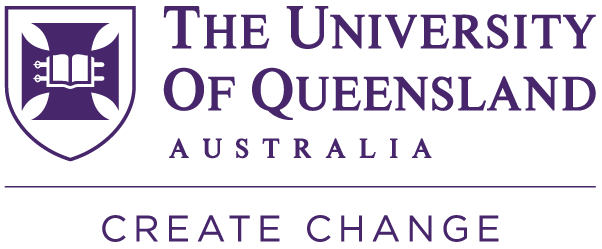 MD2025 Workshop OutlineAgenda: 60 / 90 MinutesWelcome and initial briefing – Slide pack (1-11)            10 minutes                                        Discussion - small group discussion at tables                  40 minutes / 60 minutesSharing of ideas / summary                                               10 minutes / 20 minutesProposed Approach:Welcome and Context Setting (10 minutes)Overview of the workshopContext – internal and external drivers for changeOverview of the projectCan be presented with the slides as a presentation to the group, or print copies for participants to read through (slides 1-11).Discussion sessions in small groups: (40 / 60 minutes)3 Key Questions (slide 13):	What do we see as the major challenges on our horizon in relation to healthcare?What are our current strengths? (as a Medical Program, as UQ and as a broader health community)What do you see as being important future graduate attributes for our medical program? Depending upon the number of participants, you may want to have one group discussion (works well for up to 8 participants) or have several smaller groups if a larger group.  Provide the group(s) with pens and butchers paper to record their ideas and ask someone to act as scribe.Sharing of ideas/summary (10/20 minutes)If one group, ask someone to summarise the key themes for each question, and ask the group scribe to capture the information on the butchers paper / whiteboardIf several groups, ask a spokesperson from each table to speak briefly about their responses to the stimulus questions; move through each question in turn; rotate which table feeds back firstEach subsequent spokesperson to add to what the previous table has shared regarding that question / topicWorkshop CloseThank participants for their contributions and innovative ideas, and advise that their feedback will be provided to the MD2025 project team.  Individual submissions are also welcome (slide 14).Collect all the written feedback and photograph butchers paper/whiteboard summary and send to med.md2025@uq.edu.au Thank You	